Obec Horní Branná nabízí k nastěhování uvolněný bytHorní Branná č. p. 1První patroObytná kuchyň (23,94 m2) + pokoj (24,46 m2) + příslušenství (celkem 7,5 m2)Sklep, půdaCena za 1 m2 40 KčVytápění elektřinou, případně krbovými kamnyK nastěhování po 1. 6. 2016Prohlídka pro zájemce – čtvrtek 12. 5. v 17:00 Další informace na tel.: 605 500 200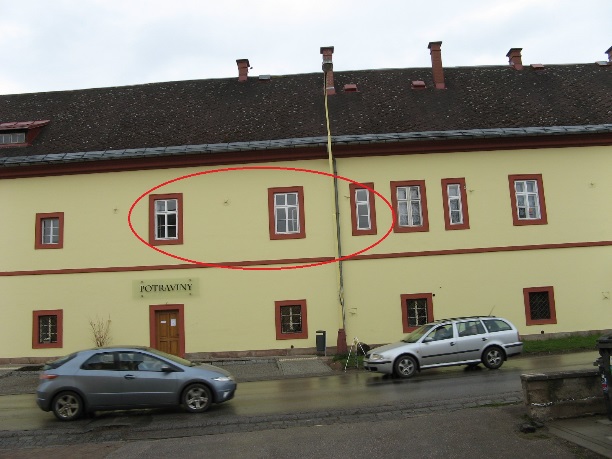 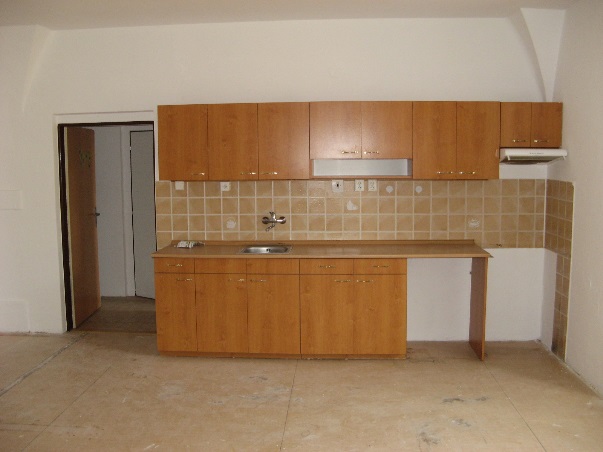 